Учебный план муниципального бюджетного  общеобразовательного учреждения
«Тяжинская средняя общеобразовательная школа №1 имени Героя Кузбасса Н.И.Масалова»на 2022-2023 учебный год2-4 классы(выписка из основной образовательной программы  начального общего образования) Пгт Тяжинский 2022 Пояснительная  записка к учебному плану для 1-4 х классовмуниципального бюджетного общеобразовательного учреждения «Тяжинская средняя общеобразовательная школа № 1 имени Героя Кузбасса Н.И.Масалова» на 2022-2023 учебный год Руководствуясь основными положениями Федерального закона Российской Федерации от 29 декабря 2012 г. N 273-ФЗ "Об образовании в Российской Федерации" в части составления учебного плана и исходя из приоритетных направлений модернизации общего образования, призванных обеспечить государственные гарантии доступности качественного образования, индивидуализацию обучения и социализацию обучающихся, в том числе с учётом реальных потребностей рынка труда, а также учитывая потребности обучающихся муниципального бюджетного общеобразовательного учреждения «Тяжинская средняя общеобразовательная школа №1 имени Героя Кузбасса Н.И.Масалова» (далее Школа)   и социальный заказ родителей,  школа реализует государственный стандарт общего образования. Содержание учебной деятельности при получении начального общего образования  в 2022-2023 учебном году определяется следующим пакетом документов:Закон «Об   образовании   в   Российской   Федерации»   от   29.12.2012 № 273-ФЗ (с изменениями и дополнениями).Приказ Министерства образования и науки РФ от 06.10.2009 № 373 «Об утверждении и введении в действие федерального государственного образовательного стандарта начального общего образования» (с изменениями и дополнениями).Приказ Министерства образования и науки РФ от 19.12.2014 № 1598 «Об утверждении федерального государственного образовательного стандарта начального общего образования обучающихся с ограниченными возможностями здоровья».Приказ Министерства просвещения Российской Федерации от 22 марта 2021 г. № 115 «Об утверждении Порядка организации и осуществления образовательной деятельности по основным общеобразовательным программам – образовательным программам начального общего, основного общего и среднего общего образования» (вступает в силу с 1 сентября 2021 года).Приказ Министерства просвещения РФ от 03.09.2019 № 465 «Об утверждении перечня средств обучения и воспитания, необходимых для реализации образовательных программ начального общего, основного общего и среднего общего образования, соответствующих современным условиям обучения, необходимого при оснащении общеобразовательных организаций в целях реализации мероприятий по содействию созданию в субъектах РФ (исходя из прогнозируемой потребности) новых мест в образовательных организациях, критериев его формирования и требований к функциональному оснащению, а также норматива стоимости оснащения одного места обучающегося указанными средствами обучения и воспитания».Постановление главного государственного санитарного врача РФ от 28 сентября 2020 г. № 28 «Об утверждении санитарных правил СП 2.4.3648-20 "Санитарно-эпидемиологические требования к организациям воспитания и обучения, отдыха и оздоровления детей и молодежи" (далее - СП 2.4.3648- 20).Постановление главного государственного санитарного врача РФ от 28 января 2021 г. № 2 Об утверждении санитарных правил и норм СанПиН 1.2.3685-21 "Гигиенические нормативы и требования к обеспечению безопасности и (или) безвредности для человека факторов среды обитания" (далее - СанПиН 1.2.3685-21).Приказ Минпросвещения России от 20 мая 2020 г. № 254 «Об утверждении федерального перечня учебников, допущенных к использованию при реализации имеющих государственную аккредитацию образовательных программ начального общего, основного общего, среднего общего образования организациями, осуществляющими образовательную деятельность».9.   Закон Российской Федерации от 25 октября 1991 г. № 1807-1 «О языках                        народов Российской Федерации» (в редакции Федерального закона № 185-ФЗ);  10. Письмо Рособрнадзора от 20.06.2018 года № 05-192 «О реализации прав на изучение родных языков из числа языков народов РФ в общеобразовательных организациях»;  11. Письмо Министерства просвещения от 20 декабря 2018 г. N 03-510 «Рекомендации по применению норм законодательства в части обеспечения возможности получения образования на родных языках из числа языков народов РФ, изучения государственных языков республик РФ, родных языков из числа языков народов РФ, в том числе русского как родного».12. Приказ Министерства образования Кузбасса от 05.07.2022 № 1662 «О составлении учебных планов и планов внеурочной деятельности для 1-11(12) классов государственных и муниципальных образовательных организаций Кемеровской области — Кузбасса, реализующих образовательные программы начального общего, основного общего и среднего общего образования, в соответствии с требованиями федеральных государственных образовательных стандартов начального общего, основного общего и среднего общего образования на 2022-2023 учебный год»;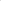 13. Приказ Управления образования Администрации Тяжинского муниципального округа № 345 от 05.07.2022 года «О составлении учебных планов и планов внеурочной деятельности для 1-11 классов образовательных организаций Тяжинского МО, реализующих образовательные программы начального общего, основного общего и среднего общего образования, в соответствии с требованиями федеральных государственных образовательных стандартов начального общего, основного общего и среднего общего образования на 2022-2023 учебный год»;14. Основной образовательной программы начального общего образования муниципального бюджетного общеобразовательного учреждения «Тяжинская средняя общеобразовательная школа №1 имени Героя Кузбасса Н.И.Масалова»;15.Устава  муниципального  бюджетного общеобразовательного учреждения «Тяжинская средняя общеобразовательная школа № 1 имени Героя Кузбасса Н.И.Масалова».Учебный план Школы, реализующий федеральный государственный образовательный стандарт начального общего образования (далее – ФГОС, Стандарт): -обеспечивает введение в действие и реализацию требований Стандарта, - максимальный объем учебной нагрузки обучающихся при получении начального общего образования;- определяет состав учебных предметов и направлений внеурочной деятельности;- распределяет учебное время, отводимое на освоение содержания образования по классам и  учебным предметам. В соответствии со Стандартом учебный план включает в себя обязательную часть и часть, формируемую участниками образовательных отношений. Обязательная часть учебного плана отражает содержание образования, которое обеспечивает достижение важнейших целей современного начального образования.формирование гражданской идентичности обучающихся, приобщение их к общекультурным, национальным и этнокультурным ценностям;готовность обучающихся к продолжению образования при получении основного общего образования, их приобщение к информационным технологиям;формирование здорового образа жизни, элементарных правил поведения в экстремальных ситуациях;личностное развитие обучающегося в соответствии с его индивидуальностью.Учебный план определяет:  структуру обязательных предметных областей для 1-4-х классов:  Русский язык и литературное чтение, Родной язык и литературное чтение на родном языке, Иностранный язык, Математика и информатика, Обществознание и естествознание (окружающий мир), Основы религиозных культур и светской этики, Искусство, Технология, Физическая культура,  учебное время, отводимое на изучение предметов,  общий объём нагрузки и максимальный объём аудиторной нагрузки обучающихся    (Таблицы № 1-4);При определении структуры учебного плана учитывалось, что особую роль в образовании  младших школьников играют интегративные курсы: окружающий мир (естествознание и обществознание), математика и информатика, обучение грамоте.	Третий час учебного предмета «Физическая культура» реализуется за счёт часов части , формируемой участниками образовательных отношений.Формы промежуточной аттестации обучающихся.     Промежуточная аттестация обучающихся проводится в соответствии с локальным актом «Положение о формах, периодичности и порядке текущего контроля успеваемости и промежуточной аттестации обучающихся»
с Приказами и инструктивными письмами Министерства образования и науки РФ  по итогам учебного года в сроки, установленные календарным учебным графиком школы.       Промежуточная аттестация учащихся школы в 2022/2023 учебном году распределяется по классам следующим образом:Количество учебных занятий  во2-4х классах представлено в Таблицах № 1-5.Таблица № 1. Учебный план для 2 класса Таблица № 2. Учебный план для 3 класса Таблица № 5. Учебный план для 4 класса Максимальный объём аудиторной нагрузки при получении начального общего образованияУчебно-методическое обеспечение учебного планаВыполнение учебных программ обеспечивается учебно-методическим комплектом  «Школа России». Данный  УМК в полной мере реализует требования ФГОС .«Утверждаю»Директор  МБОУ ТСШ № 1 им. Героя Кузбасса Н.И.Масалова________Е.А.Суханов Пр. № 137 от 29.08.2022  годаПредметные областиучебные предметыклассыКлассыКлассыКлассыКлассыПредметные областиучебные предметыклассы1234Русский язык и литературное чтениеРусский языкСписывание текстаДиктант с грамматическим заданиемДиктант с грамматическим заданиемДиктант с грамматическим заданиемРусский язык и литературное чтениеЛитературное чтениеКонтрольная работаТестовая работаТестовая работаТестовая работаРодной язык и литературное чтение на родном языкеРодной язык (русский)Контрольная работаТестовая работаТестовая работаТестовая работаРодной язык и литературное чтение на родном языкеЛитературное чтение на родном   языке(русском)Контрольная работаТестовая работаТестовая работаТестовая работаИностранный языкАнглийский язык-Контрольная  работаКонтрольная  работаКонтрольная  работаИностранный языкНемецкий язык-Контрольная работаКонтрольная работаКонтрольная работаМатематика и информатикаМатематикаКонтрольная работаКонтрольная работаКонтрольная работаКонтрольная работаОбществознание и естествознаниеОкружающий мирТестовая работаТестовая работаТестовая работаТестовая работаОсновы религиозных культур и светской этики Основы религиозных культур и светской этики---Проектная работаИскусствоМузыкаТворческая работаТворческая работаТворческая работаТворческая работаИскусствоИзобразительное искусствоТворческая работаТворческая работаТворческая работаТворческая работаТехнологияТехнологияТворческая работаТворческая работаТворческая работаТворческая работаФизическая культураФизическая культураКомплексная контрольная работаКомплексная контрольная работаКомплексная контрольная работаКомплексная контрольная работаФизическая культура. Ритмика.Комплексная контрольная работаКомплексная контрольная работаКомплексная контрольная работаКомплексная контрольная работаПредметные областиПредметные областиучебные предметыклассыКлассыКлассыКлассыКлассыПредметные областиПредметные областиучебные предметыклассы2А2 Б2В2Г2ГОбязательная частьРусский язык и литературное чтениеРусский язык и литературное чтениеРусский язык44444Русский язык и литературное чтениеРусский язык и литературное чтениеЛитературное чтение33333Родной язык и литературное чтение на родном языкеРодной язык и литературное чтение на родном языкеРодной язык(русский)11111Родной язык и литературное чтение на родном языкеРодной язык и литературное чтение на родном языкеЛитературное чтение на родном языке (русском) 11111Иностранный языкИностранный языкАнглийский язык2/22/2222Иностранный языкИностранный языкНемецкий язык---Иностранный языкИностранный языкНемецкий язык2АВ2АВ2АВМатематика и информатикаМатематика и информатикаМатематика44444Обществознание и естествознаниеОбществознание и естествознаниеОкружающий мир22222Основы религиозных культур и светской этикиОсновы религиозных культур и светской этикиОсновы религиозных культур и светской этики–––--ИскусствоИскусствоМузыка11111ИскусствоИскусствоИзобразительное искусство11111ТехнологияТехнологияТехнология11111Физическая культураФизическая культураФизическая культура22222ИтогоИтогоИтого2222222222Часть, формируемая участниками образовательных отношенийЧасть, формируемая участниками образовательных отношенийЧасть, формируемая участниками образовательных отношенийФизическая культураФизическая культура. Ритмика.Физическая культура. Ритмика.11111Максимально допустимая недельная нагрузка при 5-дневной учебной неделеМаксимально допустимая недельная нагрузка при 5-дневной учебной неделеМаксимально допустимая недельная нагрузка при 5-дневной учебной неделе2323232323Итого за год Итого за год Итого за год 782782782782782Предметные областиПредметные областиучебные предметыклассыКлассыКлассыКлассыКлассыПредметные областиПредметные областиучебные предметыклассы3А3Б3В3ГОбязательная частьОбязательная частьОбязательная частьРусский язык и литературное чтениеРусский язык и литературное чтениеРусский язык4444Русский язык и литературное чтениеРусский язык и литературное чтениеЛитературное чтение3333Родной язык и литературное чтение на родном языкеРодной язык и литературное чтение на родном языкеРодной язык (русский) 1111Родной язык и литературное чтение на родном языкеРодной язык и литературное чтение на родном языкеЛитературное чтение на  родном  языке (русском)1111Иностранный языкИностранный языкАнглийский язык222/22Иностранный языкИностранный языкНемецкий язык2-Иностранный языкИностранный языкНемецкий язык2АГ2АГ2АГ2АГМатематика и информатикаМатематика и информатикаМатематика4444Обществознание и естествознаниеОбществознание и естествознаниеОкружающий мир2222Основы религиозных культур и светской этикиОсновы религиозных культур и светской этикиОсновы религиозных культур и светской этики–––-ИскусствоИскусствоМузыка1111ИскусствоИскусствоИзобразительное искусство1111ТехнологияТехнологияТехнология1111Физическая культураФизическая культураФизическая культура2222ИтогоИтогоИтого22222222Часть, формируемая участниками образовательных отношенийЧасть, формируемая участниками образовательных отношенийЧасть, формируемая участниками образовательных отношенийФизическая культураФизическая культура. Ритмика.Физическая культура. Ритмика.1111Максимально допустимая недельная нагрузка при 5-дневной учебной неделеМаксимально допустимая недельная нагрузка при 5-дневной учебной неделеМаксимально допустимая недельная нагрузка при 5-дневной учебной неделе23232323Итого за годИтого за годИтого за год782782782782Предметные областиПредметные областиучебные предметыклассыКлассыКлассыКлассыКлассыПредметные областиПредметные областиучебные предметыклассы4А4Б4В4ГОбязательная частьРусский язык и литературное чтениеРусский язык и литературное чтениеРусский язык4444Русский язык и литературное чтениеРусский язык и литературное чтениеЛитературное чтение3333Родной язык и литературное чтение на родном языкеРодной язык и литературное чтение на родном языкеРодной язык (русский)0,50,50,50,5Родной язык и литературное чтение на родном языкеРодной язык и литературное чтение на родном языкеЛитературное чтение на родном языке (русском)0,50,50,50,5Иностранный языкИностранный языкАнглийский язык2/2222Иностранный языкИностранный языкНемецкий язык-222Математика и информатикаМатематика и информатикаМатематика4444Обществознание и естествознаниеОбществознание и естествознаниеОкружающий мир2222Основы религиозных культур и светской этики Основы религиозных культур и светской этики Основы светской этики1111Основы религиозных культур и светской этики Основы религиозных культур и светской этики Основы православной культуры1-11ИскусствоИскусствоМузыка1111ИскусствоИскусствоИзобразительное искусство1111ТехнологияТехнологияТехнология1111Физическая культураФизическая культураФизическая культура2222ИтогоИтогоИтого22222222Часть, формируемая участниками образовательных отношенийЧасть, формируемая участниками образовательных отношенийЧасть, формируемая участниками образовательных отношенийФизическая культураФизическая культура. Ритмика.Физическая культура. Ритмика.1111Максимально допустимая недельная нагрузка при 5-дневной учебной неделеМаксимально допустимая недельная нагрузка при 5-дневной учебной неделеМаксимально допустимая недельная нагрузка при 5-дневной учебной неделе23232323Итого за годИтого за годИтого за год782782782782Предметные областиучебные предметыклассыучебные предметыклассыКлассыКлассыКлассыКлассыПредметные областиучебные предметыклассыучебные предметыклассы1 класс2 класс3 класс4 класс1-4 классОбязательная частьОбязательная частьОбязательная частьОбязательная частьОбязательная частьОбязательная частьОбязательная частьОбязательная частьРусский язык и литературное чтениеРусский языкРусский язык4444540Русский язык и литературное чтениеЛитературное чтениеЛитературное чтение4333438Родной язык и литературное чтение на родном языкеРодной язык (русский) Родной язык (русский) 0,5110,5101,5Родной язык и литературное чтение на родном языкеЛитературное чтение на родном языке (русском) Литературное чтение на родном языке (русском) 0,5110,5101,5Иностранный языкАнглийский языкАнглийский язык-222204Иностранный языкНемецкий языкНемецкий язык-222204Математика и информатикаМатематикаМатематика4444540Обществознание и естествознаниеОкружающий мирОкружающий мир2222270Основы религиозных культур и светской этики Основы религиозных культур и светской этикиОсновы религиозных культур и светской этики---134ИскусствоМузыкаМузыка1111135ИскусствоИзобразительное искусствоИзобразительное искусство1111135ТехнологияТехнологияТехнология1111135Физическая культураФизическая культураФизическая культура2222270Итого:Итого:Итого:6607487487482904Часть, формируемая участниками образовательных отношенийЧасть, формируемая участниками образовательных отношенийЧасть, формируемая участниками образовательных отношенийЧасть, формируемая участниками образовательных отношенийЧасть, формируемая участниками образовательных отношенийЧасть, формируемая участниками образовательных отношенийЧасть, формируемая участниками образовательных отношенийЧасть, формируемая участниками образовательных отношенийФизическая культураФизическая культураФизическая культура. Ритмика.1111135ИТОГО ЗА ГОДИТОГО ЗА ГОДИТОГО ЗА ГОД6937827827823039Учебные предметыКлассыКоличество часов в годКоличество часов в годКоличество часов в годКоличество часов в годВсегоУчебные предметыКлассыIIIIIIIVВсегоОбязательная частьОбязательная частьРусский язык и литературное чтениеРусский язык132136136136540Русский язык и литературное чтениеЛитературное чтение132102102102438Родной язык и литературное чтение на родном языкеРодной язык16,5343417101,5Родной язык и литературное чтение на родном языкеЛитературное чтение на родном языке16,5343417101,5Иностранный языкИностранный язык– 686868204Математика и информатикаМатематика132136136136540Обществознание и естествознание («окружающий мир»)Окружающий мир66686868270Основы религиозных культур и светской этикиОсновы религиозных культур и светской этики– – – 3434ИскусствоИзобразительное искусство33343434135ИскусствоМузыка33343434135Технология Технология 33343434135Физическая культураФизическая культура66686868270Итого:Итого:6607487487482904Часть, формируемая участниками образовательных отношенийЧасть, формируемая участниками образовательных отношений33343434135Максимально допустимая недельная нагрузкаМаксимально допустимая недельная нагрузка6937827827823039№ п/пАвтор, наименование учебника Издательство2 класс2 класс2 класс1Канакина В.П., Горецкий В.Г. Русский язык  1-2 Ч."Просвещение"2Александрова О.М.,Вербицкая Л.А.,Богданов С.И.,Казакова Е.И.,Кузнецова М.И.,Петленко Л.В.,Романова В.Ю.,Рябинина Л.А.,Соколова О.В. Русский родной язык"Просвещение"3Климанова Л. Ф., Горецкий В.Г., Голованова М.В. и др. Литературное чтение. В 2-х частях. "Просвещение"4Кутейникова Н.Е.,Синёва О.В.;под редакцией Богданова С.И. Литературное чтение на родном (русском) языке (в 2 частях)"Просвещение"5Александрова О.М., Вербицкая Л.А., Богданов С.И., Казакова Е.И., Кузнецова М.И., Петленко Л.В., Романова В.Ю., Рябинина Л.А., Соколова О.Ю. Русский родной язык 2020г. «Просвещение»6Моро М.И., Бельтюкова М.А., Математика. В 2-х частях. "Просвещение"7Плешаков А.А. Окружающий мир. В 2-х частях. "Просвещение"8Неменская Л.А. / Под ред. Неменского Б.М. Изобразительное искусство. "Просвещение"9Лутцева Е.А., Зуева Т.П Технология. "Просвещение"10Музыка: учеб.для учащихся 2 кл. нач. шк. / Е.Д.Критская, Г.П.Сергеева, Т.С.Шмагина"Просвещение"11Физическая культура : учебник для учащихся 1-4 классов  начальной  школы.  В.И.Лях«Просвещение»12- Английский язык . Авторы: Вербицкая М.В., Оралова О.В., ЭББС Б., Уорелл Э., Уорд Э. Учебник для  учащихся общеобразовательных учреждений: 2 класс,  в 2ч.  «Вентана-Граф»13Немецкий язык (2-4 классы).Авторы: Бим И.Л., Рыжова Л.И., Фомичева Л.М.Просвещение 3 класс3 класс3 класс1Канакина В.П., Горецкий В.Г. Русский язык  1-2 Ч."Просвещение"2Александрова О.М.,Вербицкая Л.А.,Богданов С.И.,Казакова Е.И.,Кузнецова М.И.,Петленко Л.В.,Романова В.Ю.,Рябинина Л.А.,Соколова О.В. Русский родной язык"Просвещение"3Климанова Л. Ф., Горецкий В.Г., Голованова М.В. и др. Литературное чтение. В 2-х частях. "Просвещение"4Кутейникова Н.Е.,Синёва О.В.,Дудова Л.В.;под редакцией Богданова С.И. Литературное чтение на родном (русском) языке (в 2 частях)"Просвещение"5Моро М.И., Бельтюкова М.А., Математика. В 2-х частях. "Просвещение"6Плешаков А.А. Окружающий мир. В 2-х частях. "Просвещение"7Неменская Л.А. / Под ред. Неменского Б.М. Изобразительное искусство. "Просвещение"8Лутцева Е.А., Зуева Т.П Технология. "Просвещение"9Музыка: учеб.для учащихся 2 кл. нач. шк. / Е.Д.Критская, Г.П.Сергеева, Т.С.Шмагина"Просвещение"10Физическая культура : учебник для учащихся 1-4 классов  начальной  школы.  В.И.Лях«Просвещение»11- Английский язык . Авторы: Вербицкая М.В., Оралова О.В., ЭББС Б., Уорелл Э., Уорд Э. Учебник для  учащихся общеобразовательных учреждений: 3 класс,  в 2ч.  «Вентана-Граф»12Немецкий язык (2-4 классы).Авторы: Бим И.Л., Рыжова Л.И., Фомичева Л.М.Просвещение 4 класс4 класс4 класс1Канакина В.П., Горецкий В.Г. Русский язык  1-2 Ч."Просвещение"2Александрова O.M.,Вербицкая Л.А.,Богданов С.И.,Казакова Е.И.,Кузнецова М.И.,Петленко Л.В.,Романова В.Ю.,Рябинина Л.А.,Соколова О.В. Русский родной язык"Просвещение"3Климанова Л. Ф., Горецкий В.Г., Голованова М.В. и др. Литературное чтение. В 2-х частях. "Просвещение"4Кутейникова Н.Е.,Синёва О.В.,Дудова Л.В.;под редакцией Богданова С.И. Литературное чтение на родном (русском) языке (в 2 частях)"Просвещение"5Моро М.И., Бельтюкова М.А., Математика. В 2-х частях. "Просвещение"6Плешаков А.А. Окружающий мир. В 2-х частях. "Просвещение"7Неменская Л.А. / Под ред. Неменского Б.М. Изобразительное искусство. "Просвещение"8Лутцева Е.А., Зуева Т.П Технология. "Просвещение"9Канакина В.П., Горецкий В.Г. Русский язык  1-2 Ч."Просвещение"10Музыка: учеб.для учащихся 2 кл. нач. шк. / Е.Д.Критская, Г.П.Сергеева, Т.С.Шмагина«Просвещение»11Физическая культура : учебник для учащихся 1-4 классов  начальной  школы.  В.И.Лях«Вентана-Граф»12- Английский язык . Авторы: Вербицкая М.В., Оралова О.В., ЭББС Б., Уорелл Э., Уорд Э. Учебник для  учащихся общеобразовательных учреждений: 3 класс,  в 2ч.  Просвещение 13.1Основы религиозных культур и светской этики. Основы буддийской культуры. Учебник. 4 класс Чимитдоржиев В.Л.«Просвещение»13.2Основы религиозных культур и светской этики. Основы иудейской культуры. Учебник. 4 классЧленов М.А., Миндрина Г.А., Глоцер А.В.«Просвещение»13.3Основы религиозных культур и светской этики. Основы исламской культуры. Учебник. 4 классЛатышина Д.И., Муртазин М.Ф.«Просвещение»13.4Основы религиозных культур и светской этики. Основы православной культуры. Учебник. 4 классКураев А.В.«Просвещение»13.5Основы религиозных культур и светской этики. Основы мировых религиозных культур. Учебник. 4 класс
Беглов А.Л., Саплина Е.В., Токарева Е.С. и др.«Просвещение»13.6Основы религиозных культур и светской этики. Основы светской этики. Учебник. 4 классШемшурина А.И.«Просвещение»